Respondiendo al temor	-Cultura en general		Terapéutica		Victimización/estoicismo	-El evangelio	-¡Sé parte de la comunidad evangélica!Primera edición en español: 2019Copyright © 2019 por 9Marks para esta versión españolaSeminarios Básicos—El temor al hombre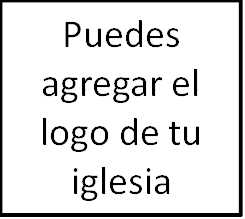 Clase 5: ¿Cómo tememos al hombre?	       Tememos ser lastimados«Y no temáis a los que matan el cuerpo, mas el alma no pueden matar; temed más bien a aquel que puede destruir el alma y el cuerpo en el infierno». Mateo 10:28Introducción: Jesús nos ordena no temer¿Por qué lo hacemos?El temor al daño físico	-Abuso físico en la familia	- Explotación	-Sufrimiento físico por el evangelio	-Terrorismo	-RacismoEl temor al daño no físico	-Modo de hablar abusivo	-Calumnias o modo de hablar despectivo	-Acoso sexualDe qué manera este temor al daño físico moldea nuestras vidas	-Sensación de victimización	-Nuestra visión de las relaciones	-AmarguraLo que necesitamos saber sobre la persona dañina	-El problema de la persona dañina no eres tú	-La persona dañina necesita el evangelio no nuestro miedo 	-Todos somos más parecidos a la persona dañina que a Cristo	-¿Qué pasa si soy yo el que ocasiona el daño?Ejemplos bíblicos y respuestas al miedo al daño físico Ejemplos positivos:	-Josué (Josué 1)	-Ester (Ester 5:1-8)-Habacuc (Habacuc 3)-Hebreos 11:35-38-CristoEjemplos negativos:-Abraham (Génesis 12)	-Los israelitas acercándose a Canaán (Números 13)	-Pedro